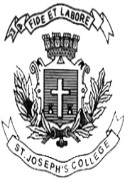 ST. JOSEPH’S COLLEGE (AUTONOMOUS), BANGALORE – 27M.Sc. STATISTICS – I SEMESTERSEMESTER EXAMINATION: OCTOBER 2021(Examination conducted in February-March 2022)	ST 7121 - Probability TheoryTime: 2 ½ hrs							Max. Marks-70This question paper has TWO printed pages and TWO partsPART AAnswer any SIX of the following						3x6=18Find the limit of a sequence of sets {}, where .Show that intersection of two fields is a field.Define quantile function. Obtain the quantile function of exponential random variable.State Lindeberg- Feller central limit theorem. Define expectation and list out its properties.State dominated convergence theorem. Mention its application.Prove that moment generating function (MGF) of sum of independent random variable is product of MGF of individual random variables. State continuity theorem of characteristic function. Mention its application. PART BAnswer any FOUR of the following						13x 4=52A) Distinguish between field and field.						 (3)B) With usual notations prove that  for a monotonic sequence  provided   when  is monotonically decreasing.			(10)A) Define Axiomatic approach of the probability. State and prove addition theorem of probability.                                  							(5) B) State and prove Chebyshev’s inequality. Mention its application			(5)C) Prove that if A and B are independent then A and  are also independent. 	(3)A) If  is a distribution function, then prove thatit satisfies following properties  and ,           is right continuous and non-decreasing on R.               		   	(6)  B) State and prove khintchine’s theorem.						(7)A) State and Prove Holder’s inequality.						(8) B) For a random variable X prove that  exists if  exists, where . 	(5)A)  Let  be a sequence of iid random variables with   and    for all  and .  Verify whether WLLN holds for 		(7)B) For a symmetric (about zero) random variable prove that characteristic function is   even and real.     									(4)C) Define convergence in probability.							(2)A) Derive the moment generating function of chi-square distribution.		(5)B) State and prove inversion theorem.					            (8)				 